Publicado en  el 23/12/2016 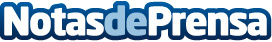 El observatorio Advanced LIGO ha detectado que las ondas gravitacionales proceden de la colisión de dos agujeros negros La Revista 'Science' ha publicado que este descubrimiento ha supuesto para la comunidad científica el mayor avance de este año 2016 Datos de contacto:Nota de prensa publicada en: https://www.notasdeprensa.es/el-observatorio-advanced-ligo-ha-detectado-que_1 Categorias: Innovación Tecnológica Otras ciencias http://www.notasdeprensa.es